Pesterzsébet, 2020. augusztus 2.Kreisz JánosZákeusLectio: Lukács 19; 1-10„És bemenvén (Jézus), általméne Jerikhón. És ímé vala ott egy ember, akit nevéről Zákeusnak hívtak; és az fővámszedő vala, és gazdag.És igyekezék Jézust látni, ki az; de a sokaságtól nem láthatá, mivelhogy termete szerint kis ember volt. És előre futván felhága egy eperfüge fára, hogy őt lássa; mert arra vala elmenendő.És mikor arra a helyre jutott, feltekintvén Jézus, látá őt, és monda néki: Zákeus, hamar szállj alá; mert ma nékem a te házadnál kell maradnom.És sietve leszálla, és örömmel fogadá őt.És mikor ezt látták, mindnyájan zúgolódának, mondván hogy: Bűnös emberhez ment be szállásra.Zákeus pedig előállván, monda az Úrnak: Uram, ímé minden vagyonomnak felét a szegényeknek adom, és ha valakitől valamit patvarkodással elvettem, négy annyit adok helyébe.Monda pedig néki Jézus: Ma lett idvessége ennek a háznak! mivelhogy ő is Ábrahám fia. Mert azért jött az embernek Fia, hogy megkeresse és megtartsa, ami elveszett.”Kedves Testvérek! Az ember életének vitathatatlanul a legnagyobb eseménye a Jézus Krisztussal való találkozás. Azért ez a legnagyobb, mert Jézusban az örökkévalósággal találkozik az ember. Tehát ennek a találkozásnak nincsen vége. Nincsen vége mert az ember vagy az üdvösségbe, vagy a kárhozatba jut. Éppen ezért a legnagyobb esemény egy ember életében, ha találkozhat Jézussal. A Názáretivel való találkozás után kétféleképpen mehet el az ember. Ez a kétféle Jézustól való elmenetel szöges ellentétei egymásnak. Az egyik, ahogyan szintén Lukács evangélistánál olvassuk, ahogyan a gazdag ifjú megy el Jézustól, szomorúan és csalódottan, mert azt az egy dolgot nem tudta megtenni, amit Jézus kért tőle, a másik ember pedig ujjongva, és bűneitől szabadulva, hálával és örömmel a szívében, mert örök életet nyert. Azért nagyon szép ez a találkozás, amit az imént felolvastam, mert kivétel nélkül mindenki úgy látja Zákeust, hogy kárhozatra méltó. Hiszen aljas ember, vámszedő, tolvaj, és népének árulója, bűnös. Tehát ha valakinek, akkor neki el kellene kárhoznia. De megjelenik Jerikóban a bűnösök barátja, Jézus. Mindig Jézus az, aki közelít az emberhez. Ha Ő nem közeledne, nem tudnánk megtalálni. Éppen ezért Jézus találkozásai mindig többek annál, mint hogy „hallottam róla” „kíváncsi voltam rám” „látni akartam”, mert a Jézussal való találkozásban az Örökkévalóval találkozunk. Az örökkévaló Istennel, aki testet öltött, Jézussal, Akire nézve teremtettek mindenek, Vele, aki az Alfa és az Ómega, Vele találkozik ilyenkor az ember. Amiért jött Jézus a világra, mint a bűnösök barátja, azt hozta most el Jerikóba. Az imént felolvasott történet közvetlenül Jézus Krisztus Jeruzsálembe való bevonulása, tehát virágvasárnap előtt játszódik. Jerikón keresztül vezetett az útja, hogy eljusson szenvedéseinek, megcsúfolásának, és keresztre feszítésének helyszínére, az akkori központba, Jeruzsálembe. Különös történet ez, hiszen azt gondolhatnánk, hogy Jézus földi szolgálata végéhez közeledve, igazából már „csak” egy dologra figyel, egy dologra készül, mégpedig a halálára. Logikus lenne, hiszen, ha egy pillanatra belegondolunk, akkor Jézus pontosan tudta, hogy meg fogják ölni, és az emberi logika szerint erre kellene készülnie, hogy tökéletesen felkészülten érje majd a halál. Mégsem ez történik. Jézusnak még dolga van valakivel Jerikóban. És mert dolga van, így jön létre a találkozása egy kiválasztottal. Mint azt korábban mondtam, mindig Jézus az, Aki közeledik az emberhez. Ha Ő nem közeledne, semmi esélyünk sem lenne arra, hogy találkozzunk vele. Ez történik ebben a történetben is.Jézus megy a kiválasztott, de még elveszetthez, aki ebben a történetben a mindenki által gyűlölt fővámszedő, a vámszedők vezetője Zákeus. Jézus körül, mint azt megszokhattuk, óriási a tömeg, de Ő a tekintetével csak Zákeust keresi a nagy csődületben. Jézus pontosan tudja azt, hogy Zákeus fent van a fán. Zákeus minden bizonnyal hallott már Jézusról, hiszen azt olvassuk, hogy kíváncsi rá. De mit hallhatott ez az ember a Názáretiről? Biztosan hallhatta róla azt, hogy csodákat tesz, hogy Isten országáról beszél, hogy sokan Messiásnak mondják Őt, hogy rengeteget gyógyít. De talán a legfontosabb, amit ez a Zákeus hallhatott Jézusról az az, ami majd ebben a történetben is elhangzik a nép ajkán „bűnöshöz ment be.” Nem is sejtették az akkori emberek, akik káromlásképp mondták ezt, hogy mennyire nagyon igazuk van. Jézus a bűnösök barátja, mindig is az volt, és az is lesz. Azoké a bűnösöké, akik tudják magukról, hogy azok. Azokat keresi Jézus. Azokkal Ő sem tud még mit kezdeni, akik a saját szemükben tökéletesek. A „semmin nem változtatnék” lelkületű emberekkel Jézus nem tud mit kezdeni. Jézusról az a hír terjedt el, hogy Ő a „bűnösök barátja”, hogy Ő sok megvetett bűnöshöz betér, és mindegyikhez szeretettel viszonyul. Ez az egy mondat, hogy Jézus Krisztus a „bűnösök barátja” felkelthette Zákeus érdeklődését. Azt olvassuk, hogy „kíváncsi” volt Jézusra, ezért felmászott egy fára, hogy onnan figyelje az érkező bűnösök Barátját, Jézus. Zákeus azzal, hogy felmászik a fára, két dolgot akar egyszerre. Egyszerre szeretne látni, szeretné látni az érkező különös embert, és egyszerre szeretne láthatatlan maradni a lombok, és ágak rejtekében. Az eperfügefán bújót Jézus szeme fent találja a fán. Kedves testvérek, ez a fent egyszerre fizikai és lelki pozíció. Fizikai mert azt olvassuk, hogy alacsony termetű lehetett ez a Zákeus, és lelki pozíció, mert az ember örökös belső törekvése, hogy szeretne feljebb jutni. Mindenki szeret fára mászni, alapvetően minden ember fára mászó lelkiségű ember. Hány és hány szólásunk szól erről: fennhordja az orrát, felkapaszkodott, fennhéjázó, felmászott az uborkafára és még sorolhatnánk. Az ember igyekszik az életben egyre feljebb jutni. Ez a „fent” egyszerre fizikai és lelki dolog is, hiszen mi mind igyekszünk az életben egyre feljebb jutni mások és a magunk szemében. Zákeust a termete, meg a kíváncsisága is felfelé vitte. Jézus pontosan tudta, hogy Zákeus fent van, annak ellenére, hogy a vámszedő igyekezett a lombok közt rejtőzni. Bár Zákeus azt hiszi, hogy nem látja őt senki, a találkozás mégis létrejön, mert Jézus tudja, hogy hol keresse ezt az embert, akivel terve van.  Zákeus a fáról lenézve látja az embereket is, meg a fa alá érkező Jézust is. Fentről néz lefelé. Zákeus mindenki felett van, mindenkire lenéz, fizikai és lelki értelemben egyaránt. Mindenkit lenéz, mert ő a leggazdagabb. Mindenkit lenéz, mert a legtehetségesebb abban, amit csinál. Ez a szó, hogy „fővámszedő” csak egyszer van leírva a Bibliában. Ő ennyire különlegesnek érzi magát. Mindenki neki tartozik, mindenkinek neki kell fizetnie, nem is keveset. Ő az elnyomó Római Birodalom elsőszámú vezető vámszedője Júdeában, Zákeus tehát nem akárki. Ő mindenki felett áll, és mindenkit felülről néz, felülről lenéz. Zákeus amilyen kis ember volt, olyan nagynak képzelte magát.Ez a lelki, fizikai pozíció csak a találkozásig elég. De az életváltoztató találkozáshoz ennél több kell! Mi kell hozzá? Onnan, ahol rejtőzködöm, ahol Zákeus rejtőzködik, alá kell szállnom. Mert lehet Jézust kívülről nézni, úgy hallgatni az Igéjét, hogy teljesen kívül maradok azon, és a fülemig sem jut el. Lehet úgy hallgatni az Igét egy életen keresztül, hogy soha semmi változás nem történik az ember szívében. Pedig minden vasárnap, minden alkalmon közel jön Jézus, változás mégsem következik be az ember szívében. Azért van egy így kedves testvérek, mert a változás mindig akkor következik be, ha Jézus közel jön, szól, és Zákeus meghallja és enged Neki. Zákeus engedelmeskedett Neki, alászállt, és megnyitotta szíve és háza ajtaját, hogy közvetlen kapcsolata legyen Jézus Krisztussal. Ez a kulcs! Meghallja azt, amit Jézus mond, és nem csak meghallja, de engedelmeskedik is neki. Megteszi azt, amit Jézus mond. Kedves Testvérek, ha valamit nagyon megtanulhattunk a Bibliából, az az, hogy engedjünk Jézusnak. Olyan sokan úgy gondolkodnak erről a témáról, hogy meghallgatom vasárnap az istentiszteletet, néha még érdekesnek is találom, de nem alkalmazom az életemre nézve azt, amit hallottam. Nem történik semmi változás. Mert bár Jézus mond nekem valamit, kér tőlem valamit. De én arra inkább csak azt mondom, hogy „most nem…” Pedig ha az ember egyszer enged, utána azt fogja érezni, hogy „Ó én bolond, hogy miért csak most! Miért nem engedtem már korábban Neki?” Zákeus engedett neki, engedelmeskedett Jézus szavának, és megtapasztalt valami egészen új dolgot.Kedves Testvérek, aki Jézusnak egyszer enged, amit Ő mond annak engedelmeskedik, az kap egy nagyon különös ajándékot. Aki enged Jézusnak, annak az embernek az lesz az ajándéka, hogy lehull a hályog a szeméről, és végre látni kezd. Az az ember, akivel megtörténik ez a csoda, azt fogja tapasztalni, hogy mindent másként lát, mint előtte. Zákeus látni kezd, és máshogy lát már mindent, mint azelőtt. Először is máshogyan látja már Jézust. Már nem fentről néz le, ahogyan azt a fügefán tette, hanem most már lentről néz felfelé Krisztusra. Megértette, hogy kicsoda is Krisztus. Már nem kíváncsi rá, hanem boldog, mert meglátta Jézusban azt, amit sosem látott másban. Hogy ez a Jézus szereti őt, elfogadja, nem veti meg, nem ítéli el, nem közösíti ki, nem szégyeníti meg. Azt látja Zákeus, hogy Jézus senkihez sem hasonlítható, Ő egészen más. Őbenne az örökkévaló Isten jött el most hozzá, aki nagyon szereti. Ezt kereste, erre vágyott egész életében ez a Zákeus, csak nem tudta, hogy Jézusban találja meg. Azt hitte, hogy a pénzben, de abban nem. Jézusban megtalálta azt, aki őt nagyon szereti.Aztán Zákeus másként látja már önmagát. Ettől a pillanattól látja önmagát helyesen, tisztán és világosan. Nem úgy látja már magát, mint Izrael egyik hatalmasabb pénzes ura. Nem úgy, mint aki mindenki fölött áll. Egészen megváltozott az önmagáról alkotott képe ennek az embernek. Zákeus megváltozott. Helyesen látja már magáról, hogy mindenestül fogva méltatlan ember. Hogy ő voltaképpen egy tolvaj, aki meglopta a vámszedőasztalnál megforduló embereket, és az ellenséges hatalom kiszolgálója, népének árulója is, ő egy megvetendő bűnös ember. Meglátja azt, hogy az egész eddigi élete csak kár és szemét volt. Hogy minden, amit tett, az mind haszontalan, és önző volt. Helyesen látja már magát ez a Zákeus.És harmadszor, Zákeus másként látja már az embereket, akiket meglopott, becsapott, kirabolt. Erről tesz bizonyságot bűnvallásképpen Jézus előtt, amit Krisztus nem kért tőle. Jézus nem kérte tőle, nem mondta neki, hogy tegye jóvá azokat a dolgokat, amiket elkövetett. De a megtérésnek, az újjászületésnek, az új életnek a biztos jele, hogy Zákeus a tolvaj, szabadulni akar minden bűnétől, mindent jóvá akar tenni. És nem áll meg az akarásnál, a szándéknál, hanem meg is valósítja azt. Mert a bűnös ember amikor átéli Krisztus szabadítását úgy fogja érezni, hogy mostantól másoknak akar szolgálni. Másokkal akar jót tenni. Másoknak szeretne a szolgája lenni. Ennek a vámszedőnek az életében egészen eddig az emberek neki tartoztak a vámmal, és azzal, amit ezen felül kicsalt tőlük. A Jézussal való találkozás után, a megtérés után pedig Zákeus már azt érzi, hogy ő tartozik mindenkinek. Ő tartozik azzal, hogy jóvá tegye azt a temérdek gonoszságot, amit elkövetett. És Zákeus négyszer annyit ad vissza, mint amennyit patvarkodással rabolt, lopott, és szétosztja a vagyonát a szegények között. Mi történt ezzel a pénzimádó emberrel?! Mi történt Zákeussal? Zákeus megtért. A megtérésnek tehát ez a biztos jele, hogy bűnösnek látom önmagamat, és szabadulni akarok, és szabadulok is tőle. Ahogyan Zákeus is meglátta, hogy ő valójában egy tolvaj. És ettől, a most már múltjától szabadulni akar. És Zákeus szabadul is. Mindent, ami a régi, megtérés előtti életére emlékeztetné, szétosztogat. Szabadul a lopásokból, patvarkodásokból szerzett pénzétől. Menekül tőle ez az ember. Mert már más az, ami a fontos neki. Most már a szíve trónján nem egy százdolláros ül, hanem Jézus Krisztus. Mekkora csoda ez kedves testvérek?! Valaki, akinek a pályája nem úgy indult, és egyáltalán nem úgy nézett ki, hogy ő Isten kiválasztottja, és mégis eljön érte Jézus. Óriási csoda ez, ez a legnagyobb. Amikor egy bűnös szív befogadja magába Jézus Krisztust. Múlthéten a miniifi táborban egy kislány így nyert örök üdvösséget. Mert megérezte, hogy minden, ami van az kár és szemét, és hiányzik valami, hogy ne így legyen. Mert szeretne boldog lenni.  Ezt pedig csak Egyvalaki tudja megadni az embernek. Ő pedig Jézus Krisztus. És befogadta a szívébe, ez a fantasztikus lány! Nem régi történet tehát Zákeus története. Ma is épp úgy történik. Jézus közel jön a kiválasztottakhoz, és kér tőlük valamit. Ez a fiatal lány teljesítette ezt a kérést. Örök élet lett a jutalma! Tegnap este pedig érkezett egy üzenet a Juvenis ifi táborából, hogy szintén egy fiatal lány átadta az életét Krisztusnak. Mert Jézus közel jött hozzá, és kért tőle valamit. Ez a fiatal pedig engedett neki. Megváltozott az élete. Örök életet nyert ő is! Mekkora csoda ez kedves testvérek?! Hogy XXI. századi, budapesti fiatalok térnek meg. Éppen, amikor elindulnak az életbe, összekapcsolódik a kis lelkük Krisztussal, és egészen más lesz az életük mintha Krisztus nélkül töltenék azt. Mert ez örökké tartó élet, ez az üdvösségbe vezető élet.Mindezek után, Zákeus hit és bűnvallása után meghallja Jézus Krisztus feloldozását, és meghallja az üdvösségéről való jézusi bizonyságot. „Ma lett üdvössége ennek a háznak!” Ezzel kezdődik el Zákeus keresztyén élete. Most vált valósággá az, amit őfelőle elgondolt az Isten még időknek előtte. Most vált valósággá az, amire ő valójában született. Isten ezt gondolta el felőle, hogy neki örök üdvössége legyen. Zákeus életében Jézusban mindez megvalósult. Olyannyira megvalósult ez az ő életében, hogy Jézus Krisztus halála után, az egyháztörténet feljegyzi róla, hogy Caesarea püspöke lett. Az ottani keresztyéneknek a vezetője. Micsoda változás ez! Hol van már az a Zákeus, aki a fügefán ült. Hol van már az a Zákeus, aki mindenki fölé képzelte magát? Hol van már a mindenkit kifosztó, kizsigerelő ember? Micsoda kontraszt?! Az az ember, akiről mindenki azt gondolta, hogy kárhozatra jut, élete végére Krisztus egyházának egy pásztora lett. Mert találkozott a bűnösöknek, így neki is, a Barátjával. Befejezem. Zákeus története valójában nem Zákeusról szól. Ez a történet Isten bűnbocsátó megelőlegezett szeretetéről szól, melyet erre a világra elhozott és elvitt mindenhova Jézus, ahol az Istennek egy-egy kiválasztott embere élte az életét, így jutott el Zákeushoz is. Hiheted te is, hogy Istennek a kiválasztottja vagy. Hogy Jézus érted is jött, hogy egyszer üdvössége legyen annak a háznak, ahol te vagy. Ezért aki most hallja az Igét, ne keményítse meg a szívét, mert hozzád is szól most Jézus Igéje: „Szállj le hamar, ma a te házadban kell megszállnom!” Engedd be Jézust!Ámen!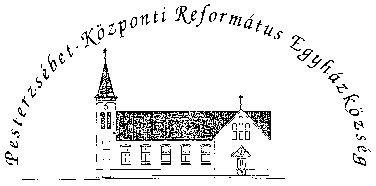 Pesterzsébet-Központi Református Egyházközség1204 Budapest, Ady E. u. 81.Tel/Fax: 283-0029www.pkre.hu   1893-2020